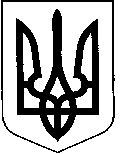 УКРАЇНАКОМИШУВАСЬКА СЕЛИЩНА РАДАОРІХІВСЬКОГО РАЙОНУ ЗАПОРІЗЬКОЇ ОБЛАСТІВОСЬМА ПОЗАЧЕРГОВА СЕСІЯ ВОСЬМОГО СКЛИКАННЯР І Ш Е Н Н Я03.05.2017								                                № 07смт. КомишувахаПро внесення змін до рішення № 18 від 29.12.2016 «Про затвердження штатного розпису Комишуваської селищної ради, чисельності та кошторису витрат на утримання апарату ради»Керуючись пунктом 5 ст. 10, пунктом 5 частини першої ст. 26 Закону України «Про місцеве самоврядування в Україні», Законом України «Про внесення змін до деяких законодавчих актів України щодо розширення повноважень органів місцевого самоврядування та оптимізації надання адміністративних послуг» № 888-VIII, постановою Кабінету Міністрів України від 09.03.2006 року №268 «Про упорядкування структури та умов оплати праці працівників апарату органів виконавчої влади, органів прокуратури, судів та інших органів», наказу Міністерства праці України від 02 жовтня 1996 року № 77 «Про умови оплати праці робітників, зайнятих обслуговуванням органів виконавчої влади, місцевого самоврядування та їх виконавчих органів, органів прокуратури, судів та інших органів» зі змінами від 16.05.2016 № 515,  в зв’язку з оптимізацією структури та загальної чисельності персоналу селищної ради,   Комишуваська селищна радаВИРІШИЛА:        1.  Внести зміни до рішення № 18 від 29.12.2016 «Про затвердження штатного розпису Комишуваської селищної ради, чисельності та кошторису витрат на утримання апарату ради», а саме: штатну чисельність апарату селищної ради  з 03 травня 2017 року затвердити в кількості 95 одиниць згідно з додатком (додаток 1).       2. Контроль за виконанням цього рішення покласти на постійну комісію з питань планування, фінансів, бюджету та соціально-економічного розвитку.Селищний голова                                                                         Ю.В. Карапетян